Drought Permit – modify existing abstractionSection 79A Water Resources Act 1991 as amended by the Environment Act 1995The Environment Agency grants this drought permit to:Yorkshire Water Services Ltd.(“the water company”)Western House,Western Way,Halifax Road,Bradford.BD6 2LZWestern House,Western Way,Halifax Road,Bradford.BD6 2LZ[02366682]This drought permit modifies Licence numbers 2/27/28/017 dated 31 October 2008 and issued on 16 September 2009, and 2/27/28/083 dated and issued on 31 October 2008 as set out in the Schedule of Conditions to this drought permit. This drought permit commences from the effective date shown below and shall remain in force until the date of expiry shown below.All other provisions of the licence remain in full force and effect.Signed Type nameJob title (e.g. Area Director)Environment AgencyLateral House8 City WalkLeedsLS11 9AT 		Date of issue………………...…DD MONTH YYYYDate effective ………………… DD MONTH YYYYDate of expiry……………….…… 31 March 2023SCHEDULE OF CONDITIONSSCHEDULE OF CONDITIONS1.MODIFICATION OF LICENCE NUMBERS: 2/27/28/017 AND 2/27/28/0831.1Condition 6 of Licence number 2/27/28/017 headed MAXIMUM QUANTITY OF WATER TO BE ABSTRACTED DURING THE SPECIFIED PERIOD is replaced in its entirety by the following:205,000 cubic metres per day*72,700,000 cubic metres per year*subject to condition 9.3 of licence 2/27/28/017Note: an hour means any period of 60 consecutive minutes, a day means any period of 24 consecutive hours and a year means the 12 month period beginning on 1 April and end on 31 March.Condition 6 of Licence number 2/27/28/083 headed MAXIMUM QUANTITY OF WATER TO BE ABSTRACTED DURING THE SPECIFIED PERIOD is replaced in its entirety by the following:114,000 cubic metres per day*32,700,000 cubic metres per year*subject to condition 9.3 of licence 2/27/28/083Note: an hour means any period of 60 consecutive minutes, a day means any period of 24 consecutive hours and a year means the 12 month period beginning on 1 April and end on 31 March.ADDITIONAL INFORMATIONADDITIONAL INFORMATIONNo additional information.No additional information.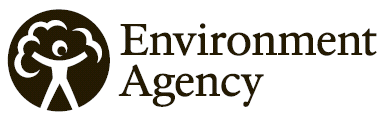 